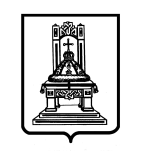 ПРАВИТЕЛЬСТВОТВЕРСКОЙ ОБЛАСТИР А С П О Р Я Ж Е Н И ЕОб утверждении документации по планировке территории объекта«Газопровод к зданию котельной по адресу: г. Тверь, ул. Шишкова, д. 97»В соответствии со статьей 45 Градостроительного кодекса Российской Федерации, статьей 5 закона Тверской области от 24.07.2012 № 77-ЗО «О градостроительной деятельности на территории Тверской области»:Утвердить документацию по планировке территории объекта «Газопровод к зданию котельной по адресу: г. Тверь, ул. Шишкова, д. 97» (далее – документация по планировке территории) (прилагается).Главному управлению архитектуры и градостроительной деятельности Тверской области в течение семи дней со дня принятия настоящего распоряжения направить документацию по планировке территории в адрес главы Михайловского сельского поселения Калининского района Тверской области и главы города Твери.Контроль за исполнением настоящего распоряжения возложить                 на заместителя Председателя Правительства Тверской области, курирующего вопросы строительства и жилищно-коммунального хозяйства.Отчет об исполнении распоряжения представить в срок до 17 сентября 2018 года.Настоящее распоряжение вступает в силу со дня его подписания.Губернатор Тверской области                                                                              И.М. Руденя 24.08.2018№ 385-рп        г. Тверь